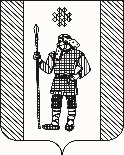 ДУМАКУДЫМКАРСКОГО МУНИЦИПАЛЬНОГО ОКРУГАПЕРМСКОГО КРАЯР Е Ш Е Н И Е24.03.2022												№ 24Об утверждении Перечня индикаторов риска нарушения обязательных требований при осуществлении муниципального контроля в области охраны и использования особо охраняемых природных территорий Кудымкарского муниципального округа Пермского краяВ соответствии с Федеральным законом от 31.07.2020 № 248-ФЗ «О государственном контроле (надзоре) и муниципальном контроле в Российской Федерации», статьей 23 Устава Кудымкарского муниципального округа Пермского края, Положением о муниципальном контроле в области охраны и использования особо охраняемых природных территорий Кудымкарского муниципального округа Пермского края, утвержденным решением Думы Кудымкарского муниципального округа Пермского края от 23.09.2021 № 129, Дума Кудымкарского муниципального округа Пермского краяРЕШАЕТ:1. Утвердить прилагаемый Перечень индикаторов риска нарушения обязательных требований при осуществлении муниципального контроля в области охраны и использования особо охраняемых природных территорий Кудымкарского муниципального округа Пермского края.2. Опубликовать настоящее решение в газете «Иньвенский край» и разместить на официальном сайте Кудымкарского муниципального округа Пермского края в информационно-телекоммуникационной сети «Интернет».3. Настоящее решение вступает в силу после его официального опубликования в газете «Иньвенский край».4. Контроль за исполнением настоящего решения возложить на постоянную комиссию по социальной политике, муниципальному хозяйству и муниципальной собственности Думы Кудымкарского муниципального округа Пермского края.УТВЕРЖДЕНрешением Думы Кудымкарского муниципального округа Пермского края от 24.03.2022 года № 24ПЕРЕЧЕНЬиндикаторов риска нарушения обязательных требованийпри осуществлении муниципального контроля в области охраны и использования особо охраняемых природных территорий Кудымкарского муниципального округа Пермского краяИндикаторами риска нарушения обязательных требований при осуществлении муниципального контроля в области охраны и использования особо охраняемых природных территорий Кудымкарского муниципального округа Пермского края являются:1) наличие мусора и иных отходов производства и потребления на особо охраняемой природной территории;2) самовольный захват прилегающей территории к особо охраняемой природной территории;3) уничтожение или повреждение специальных знаков, содержащих информацию, необходимую для эксплуатации особо охраняемой природной территории;4) строительство и эксплуатация хозяйственных и жилых объектов, строительство зданий и сооружений, возведение временных строений и сооружений, строительство магистральных автомобильных дорог, временных дорог, железных дорог, трубопроводов, линий электропередачи и других коммуникаций на особо охраняемой природной территории.Председатель ДумыКудымкарского муниципального округа Пермского краяМ.А. ПетровИ.п. главы муниципального округа – главы администрации Кудымкарского муниципального округа Пермского краяС.А. Коновалова